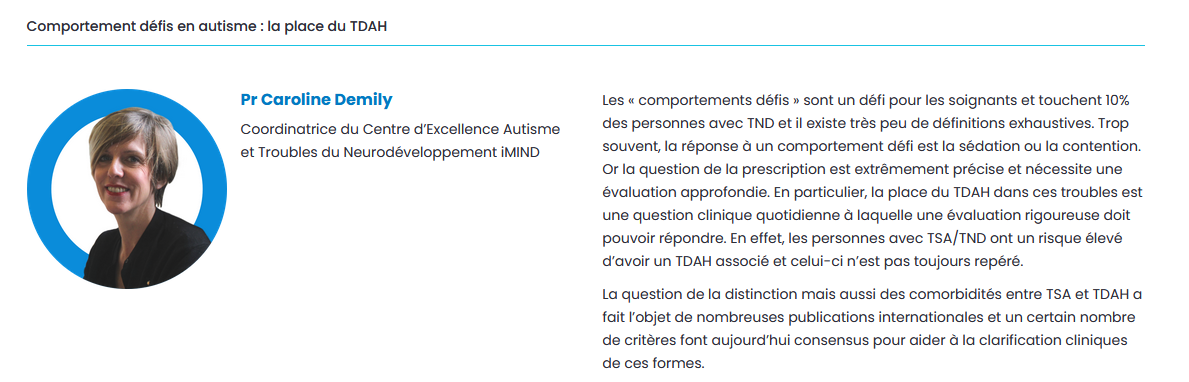 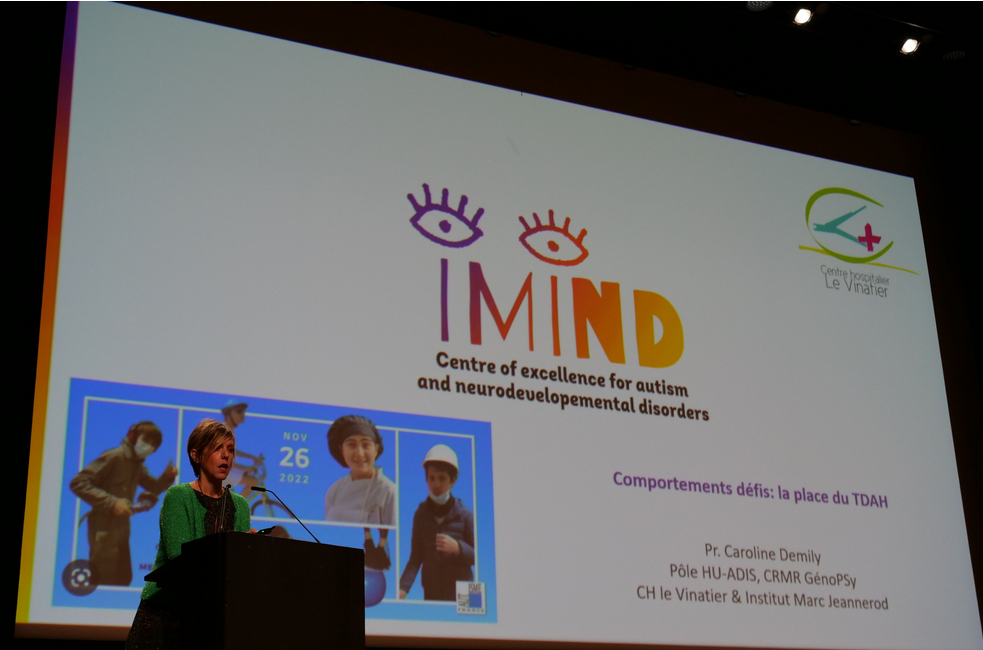 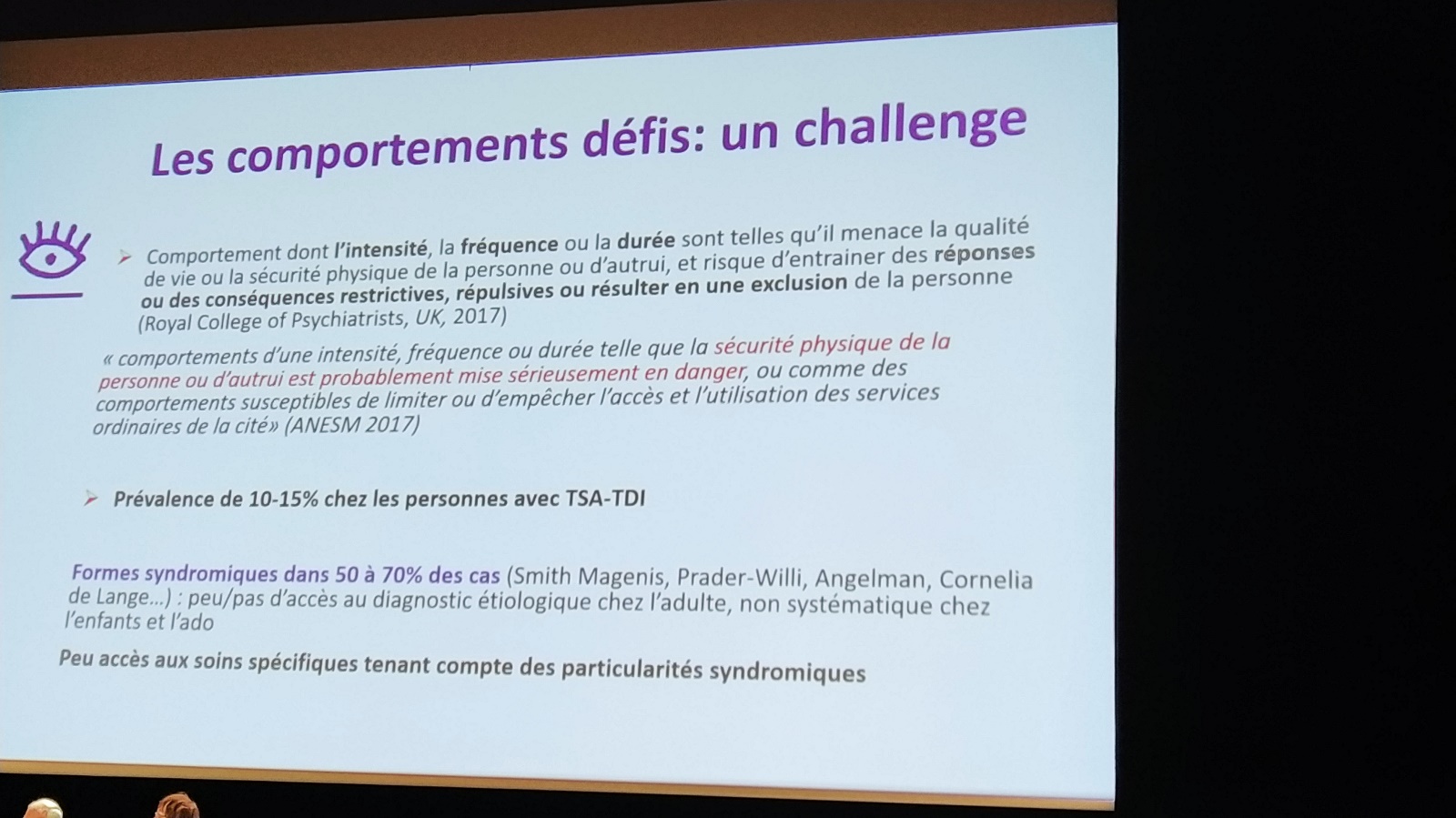 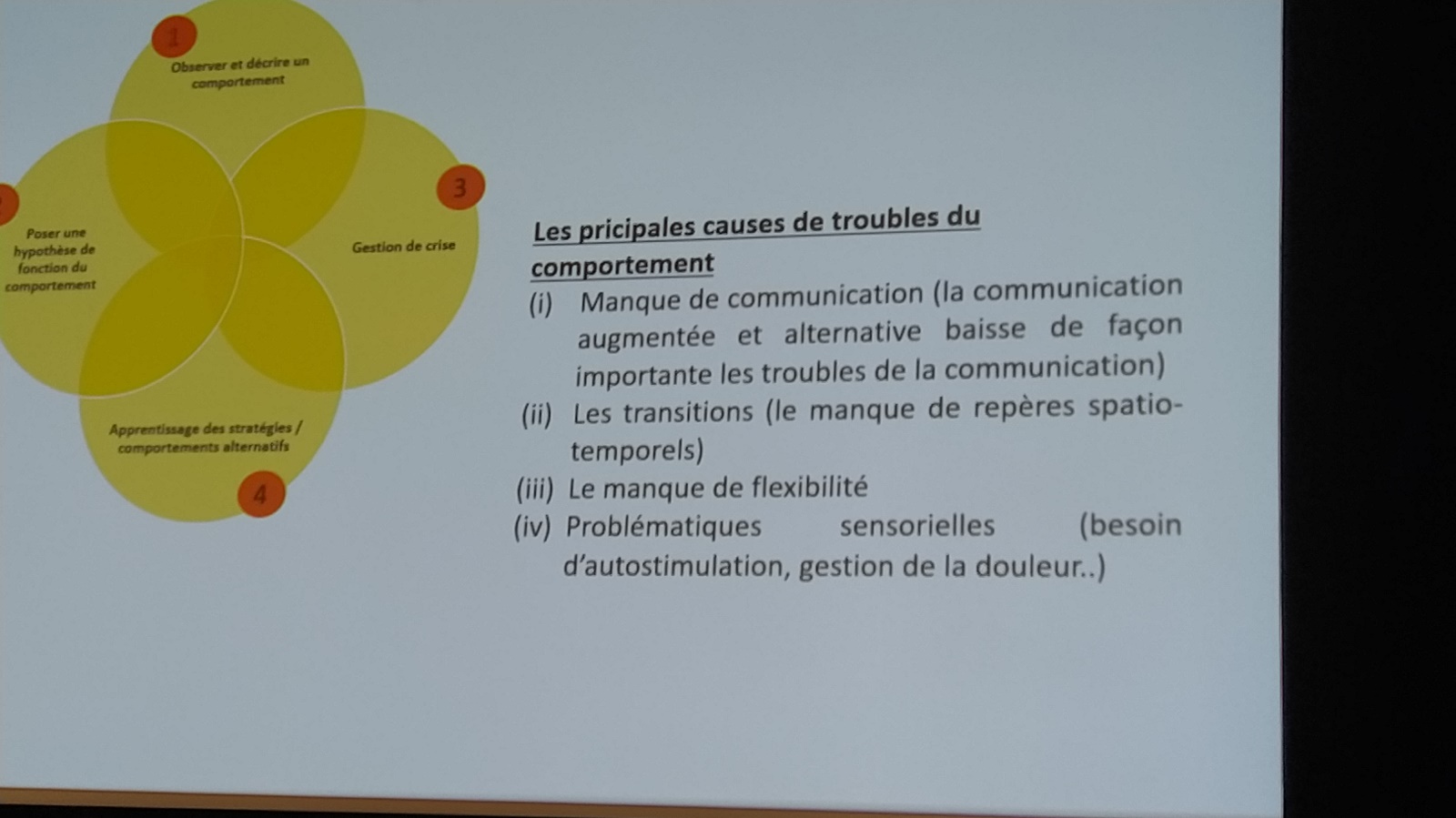 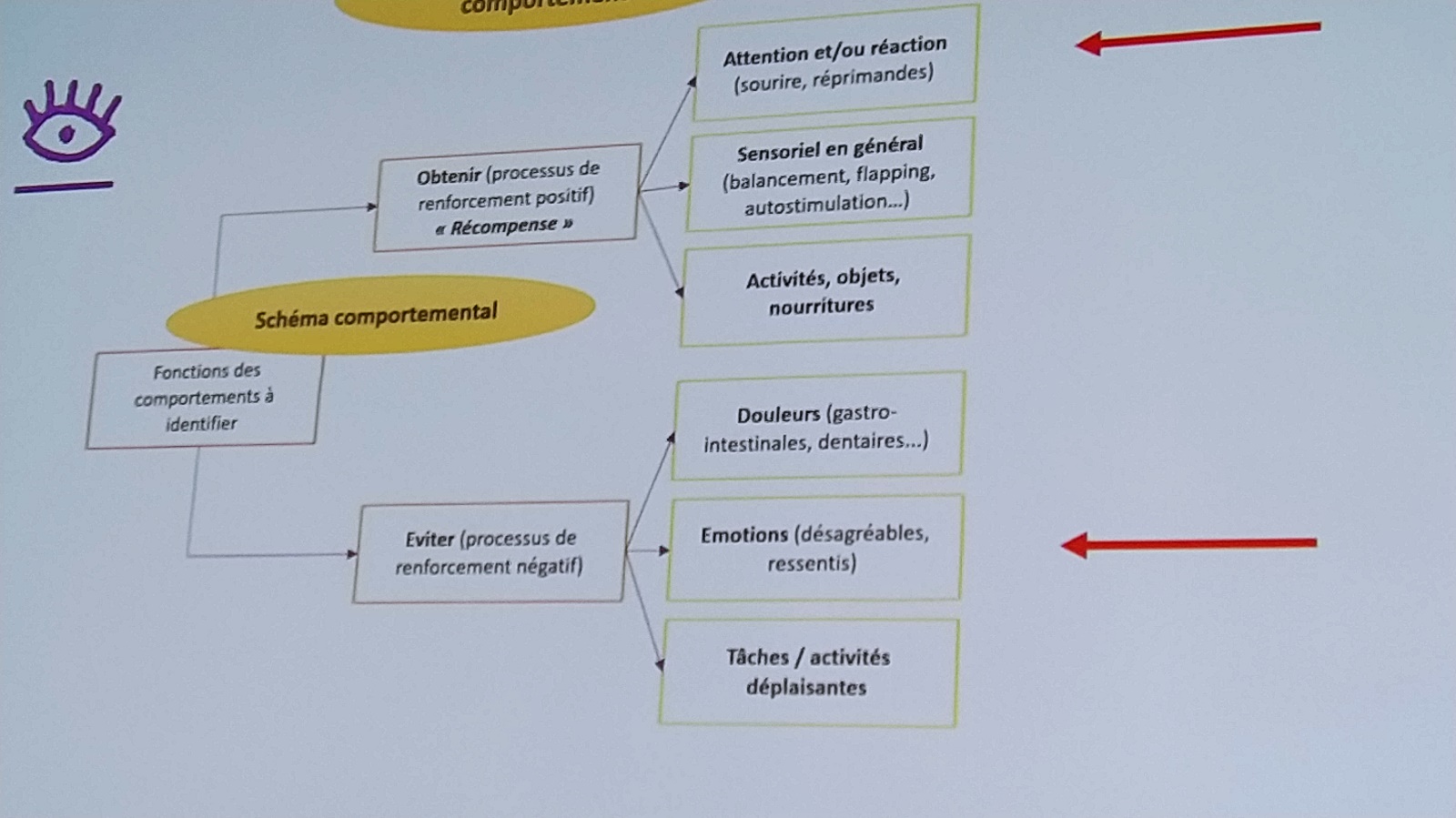 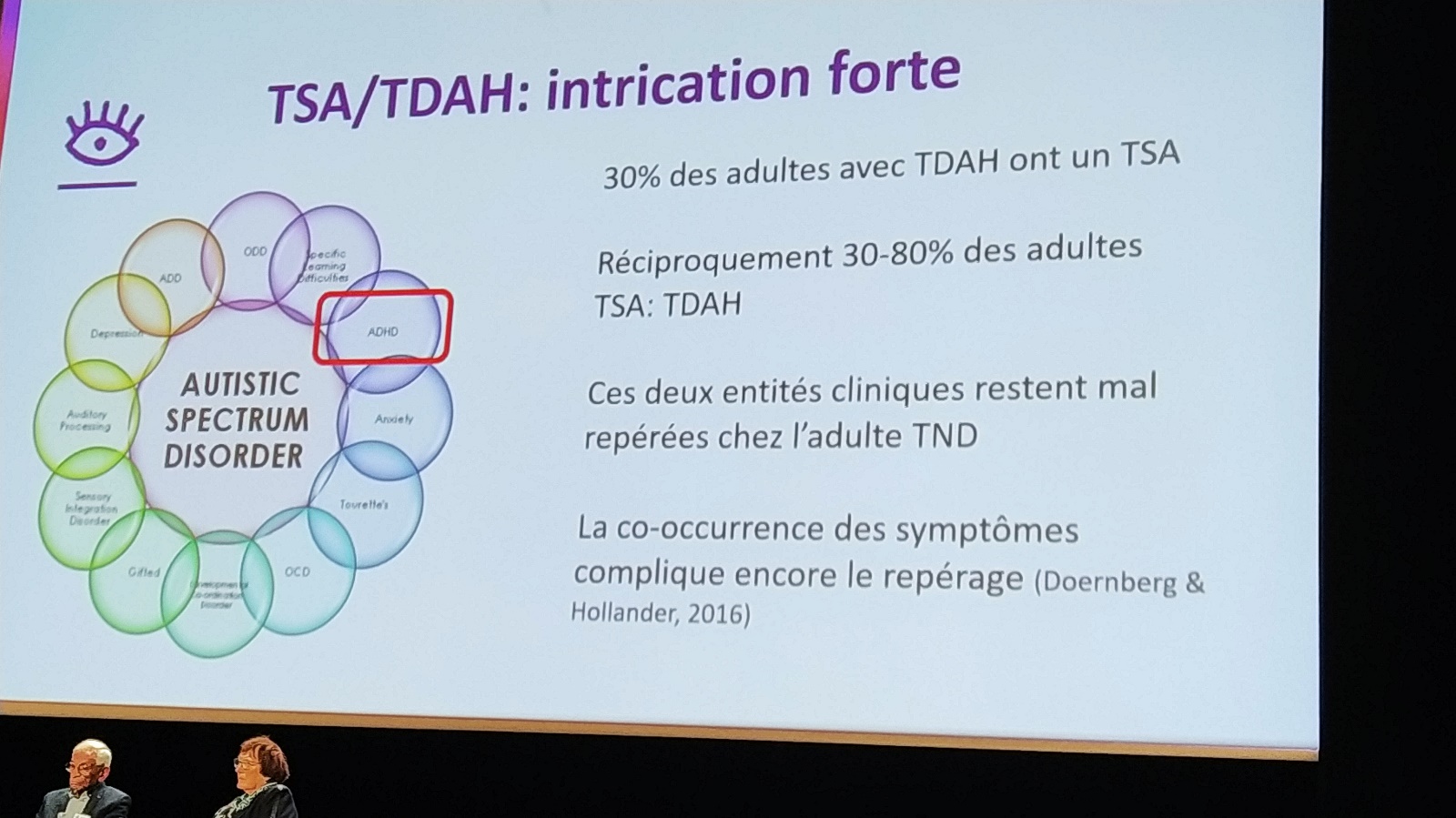 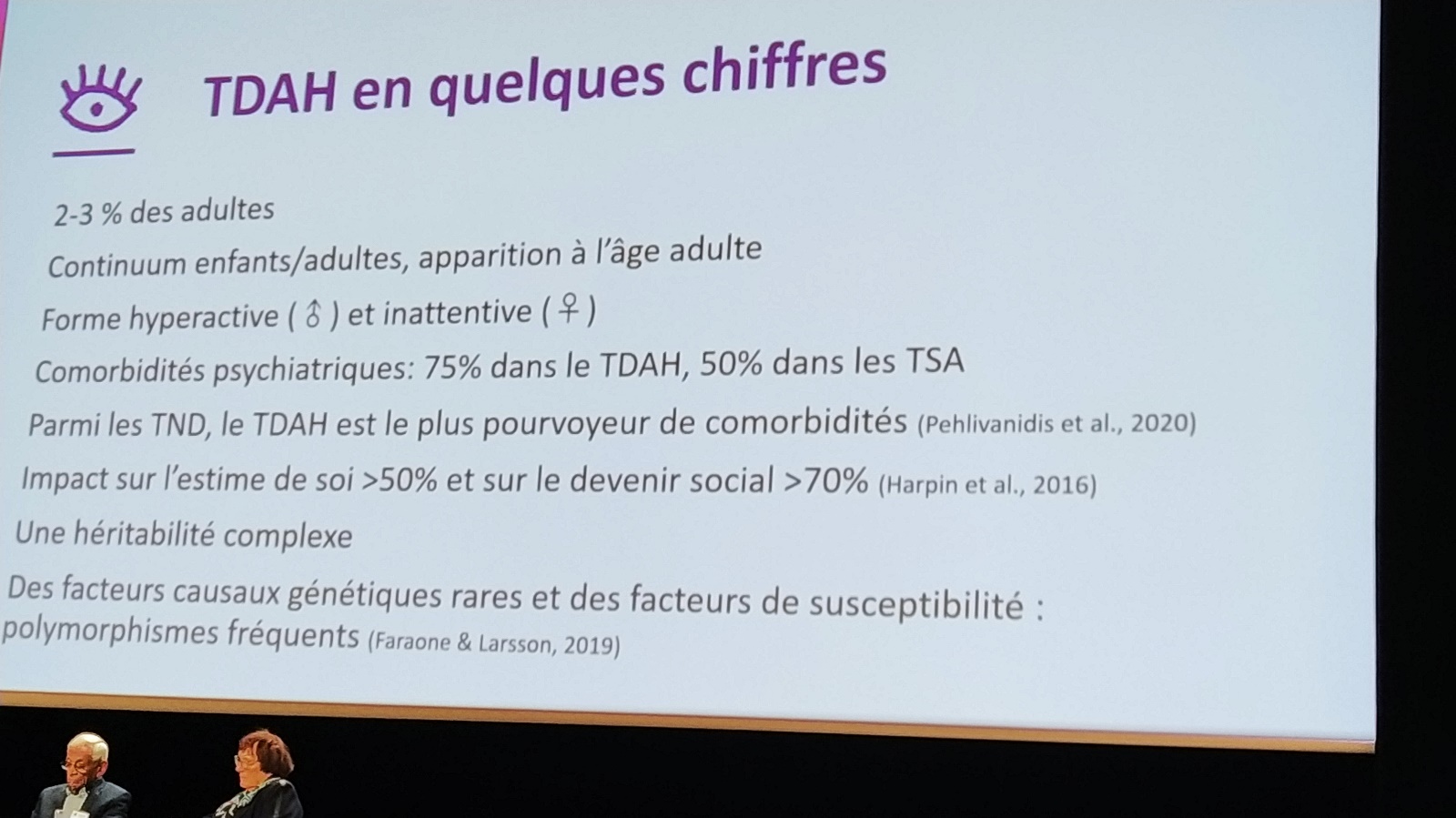 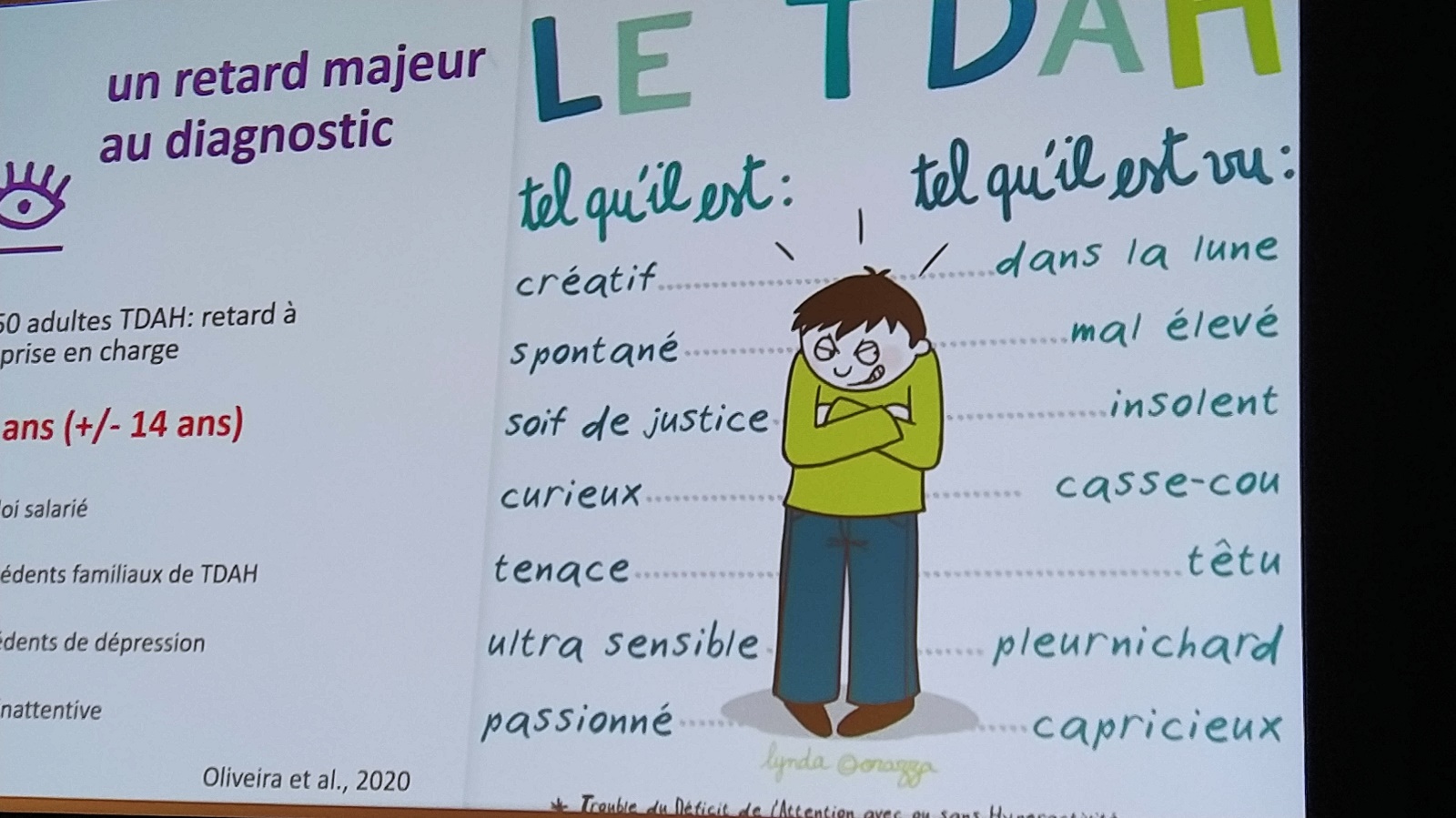 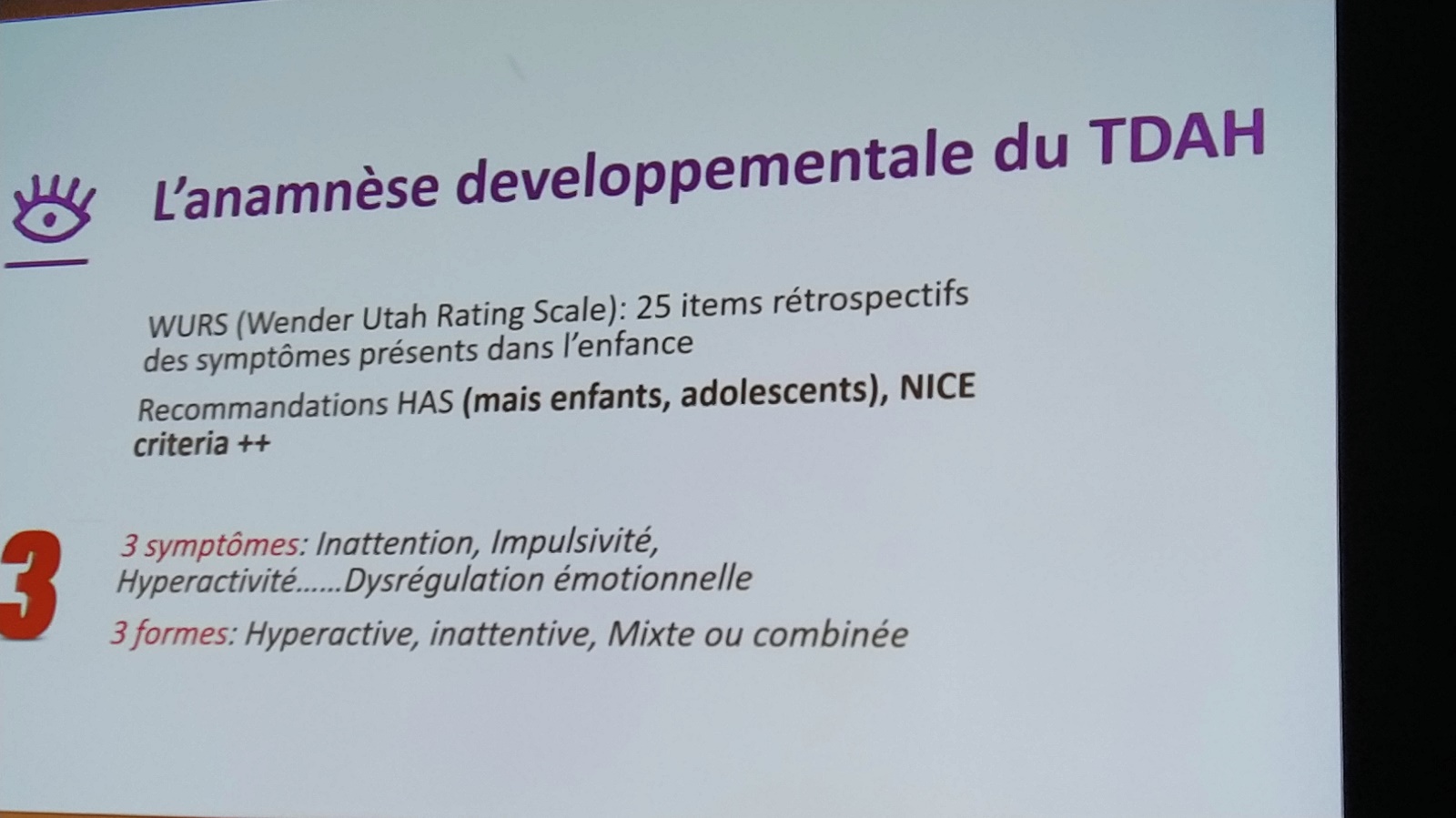 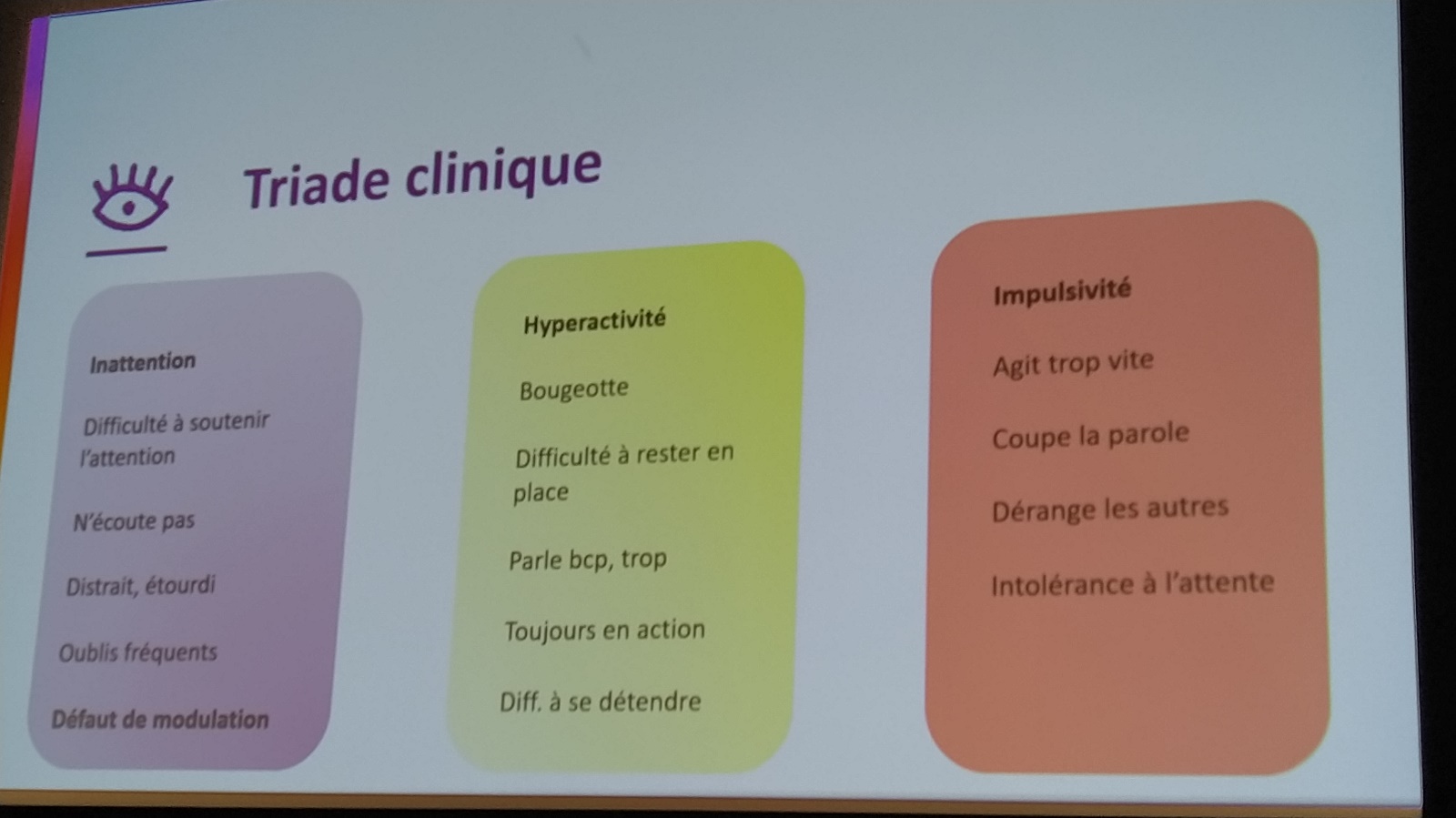 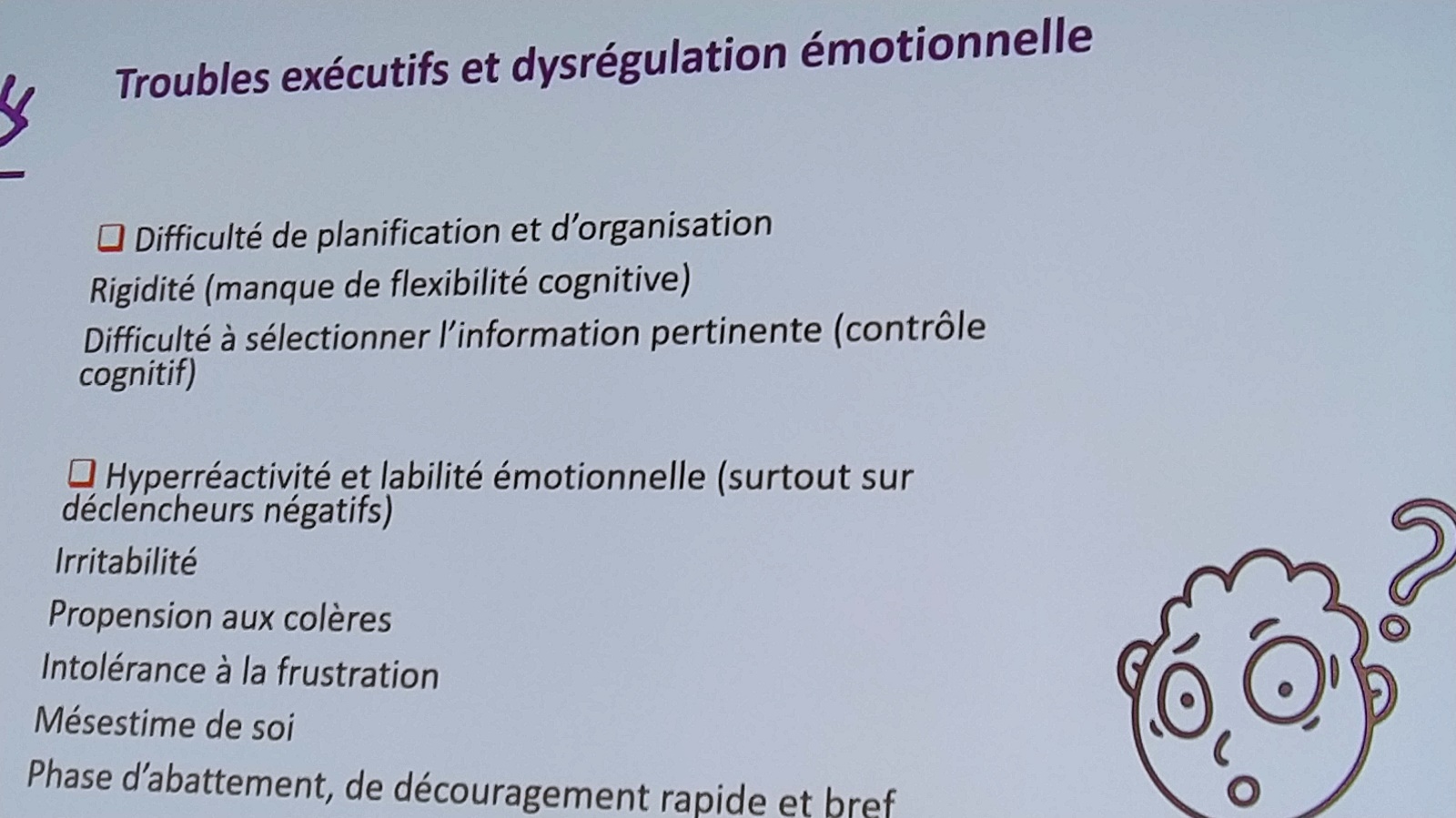 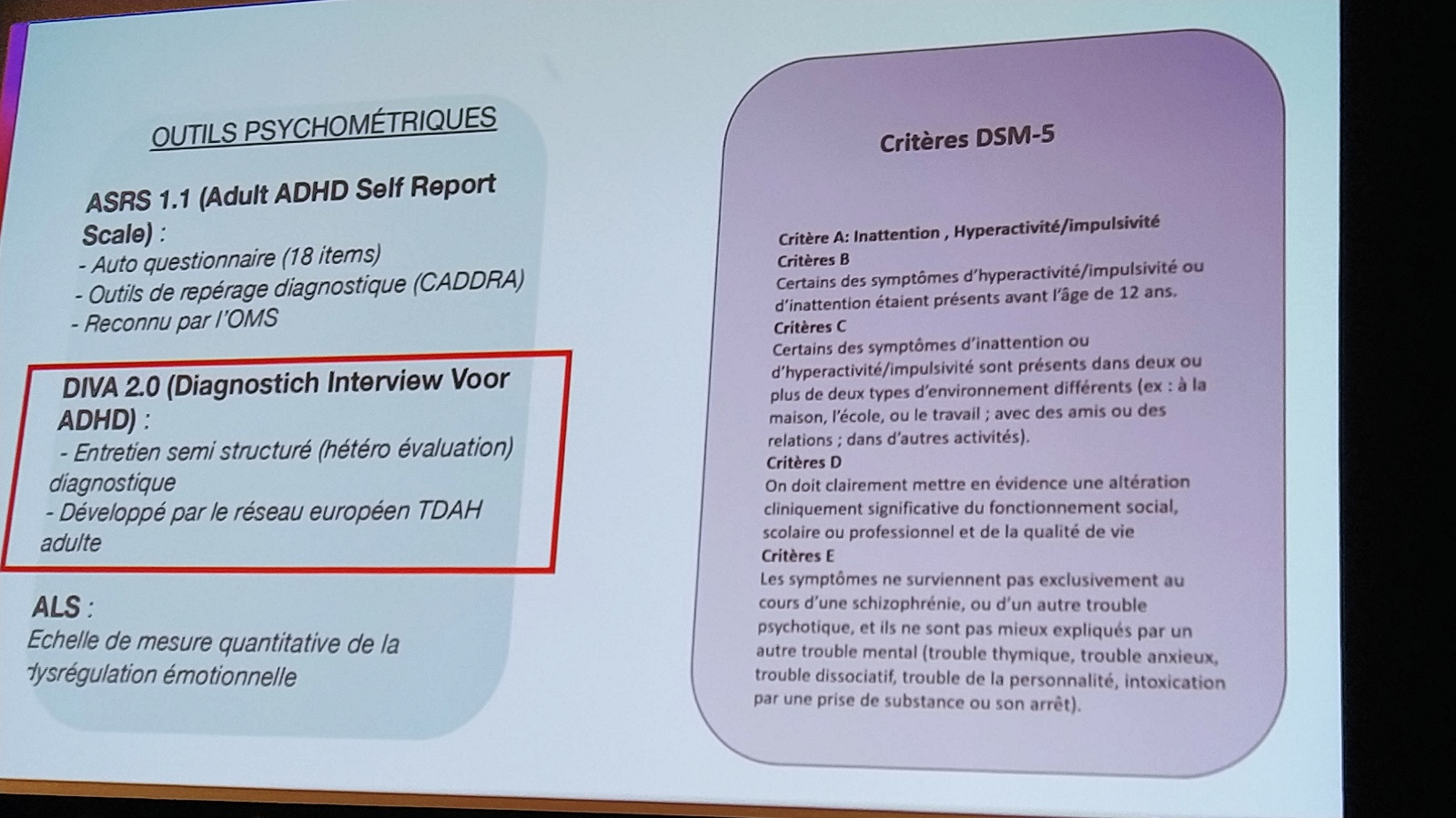 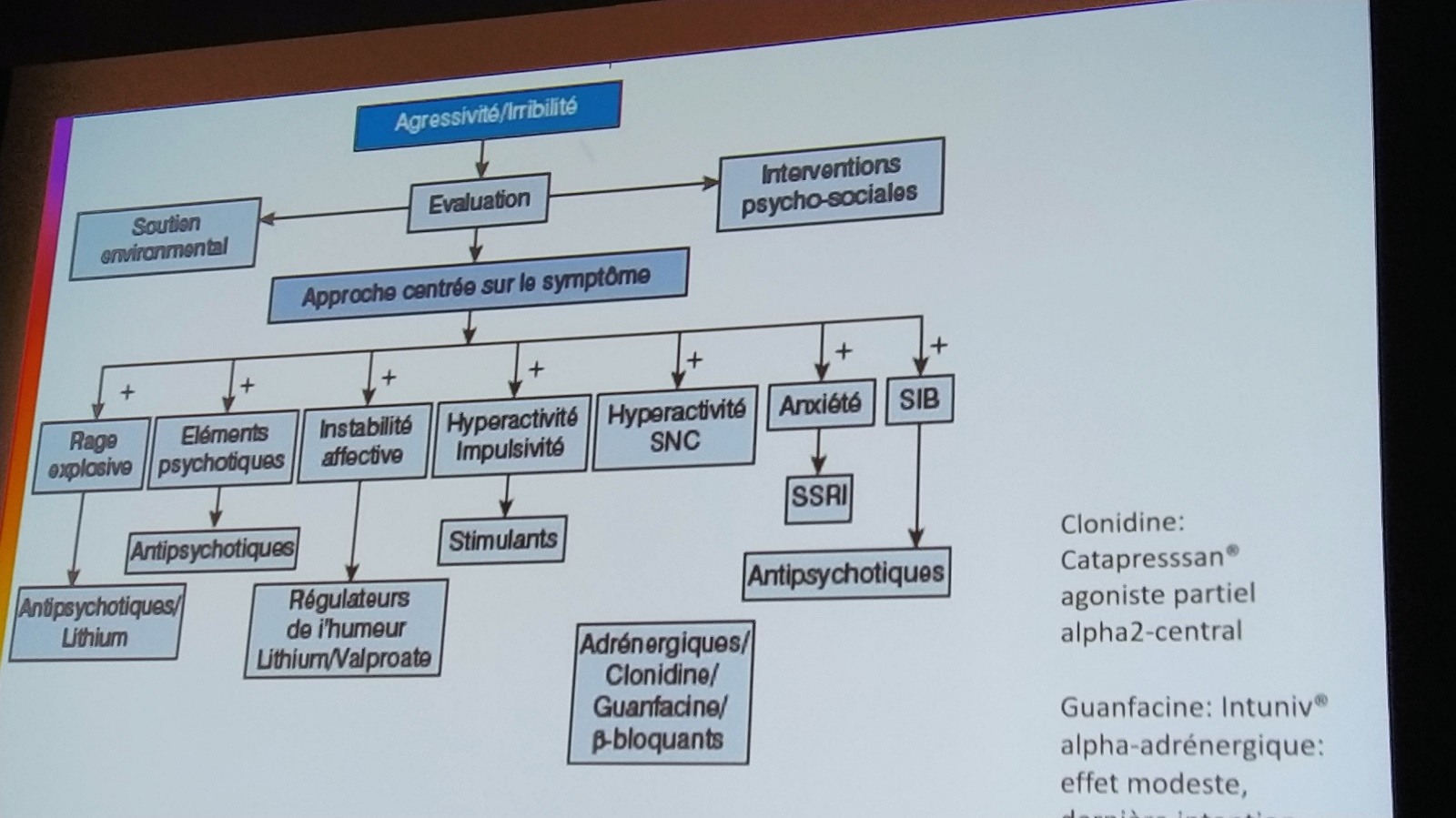 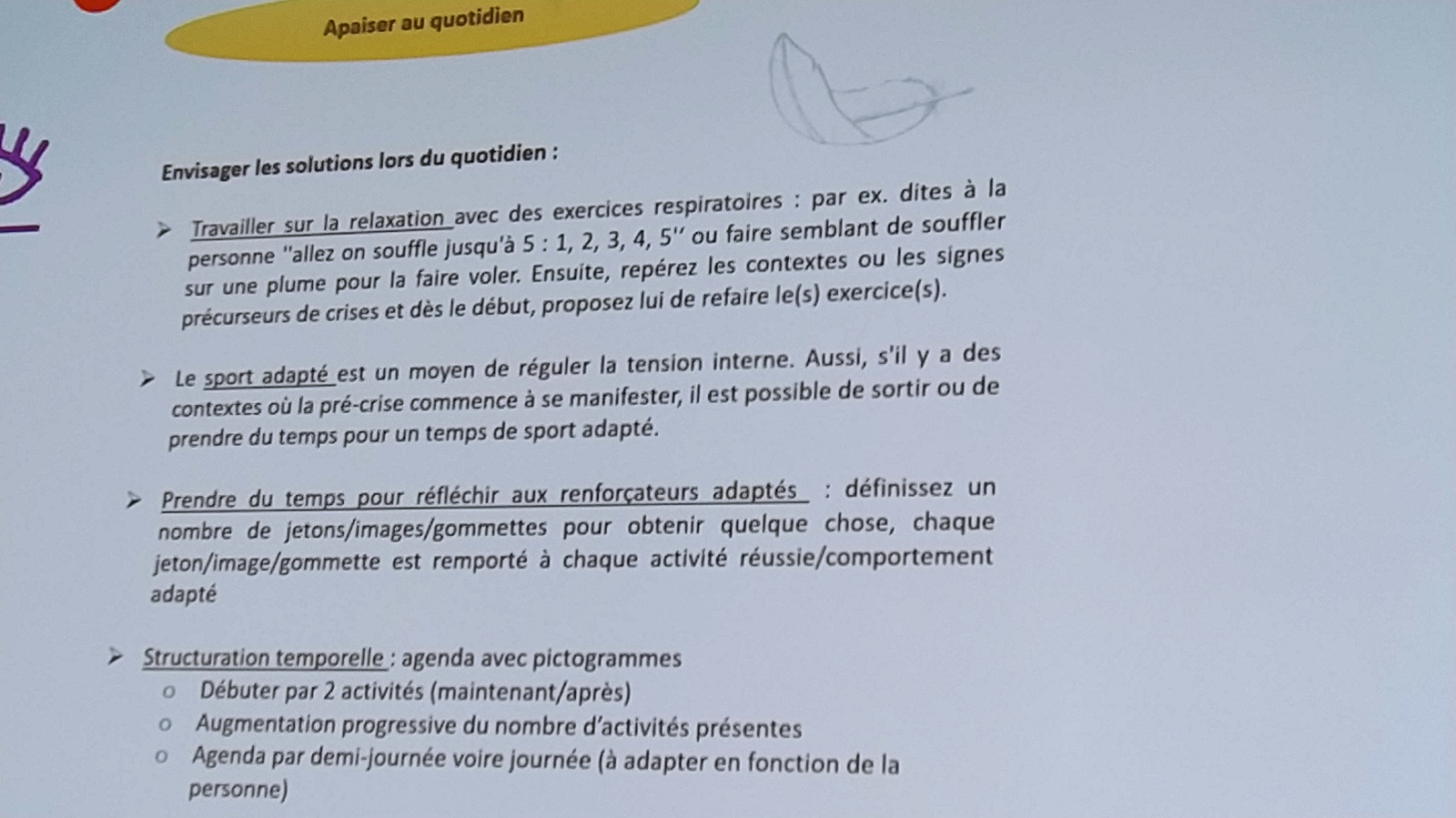 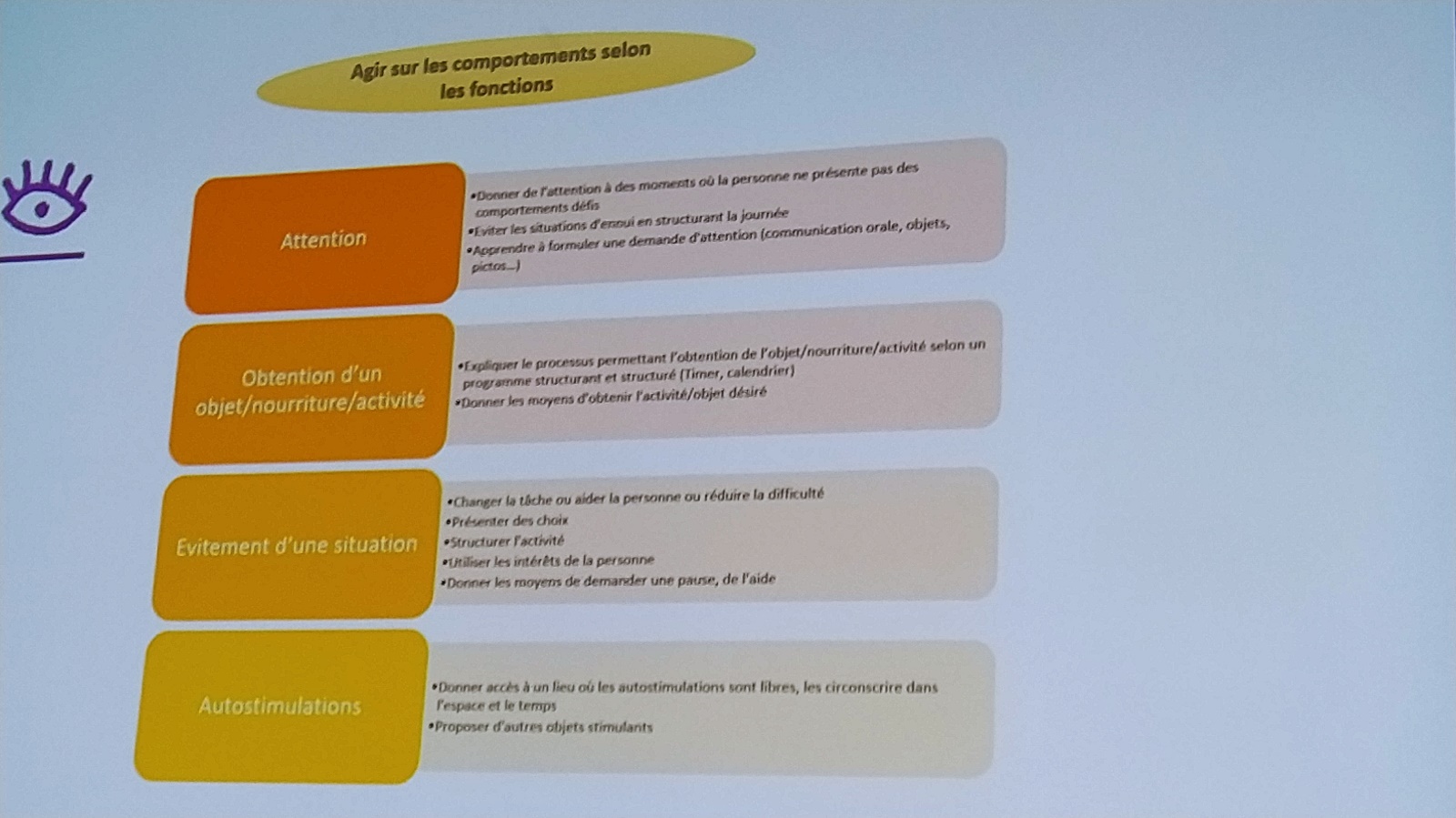 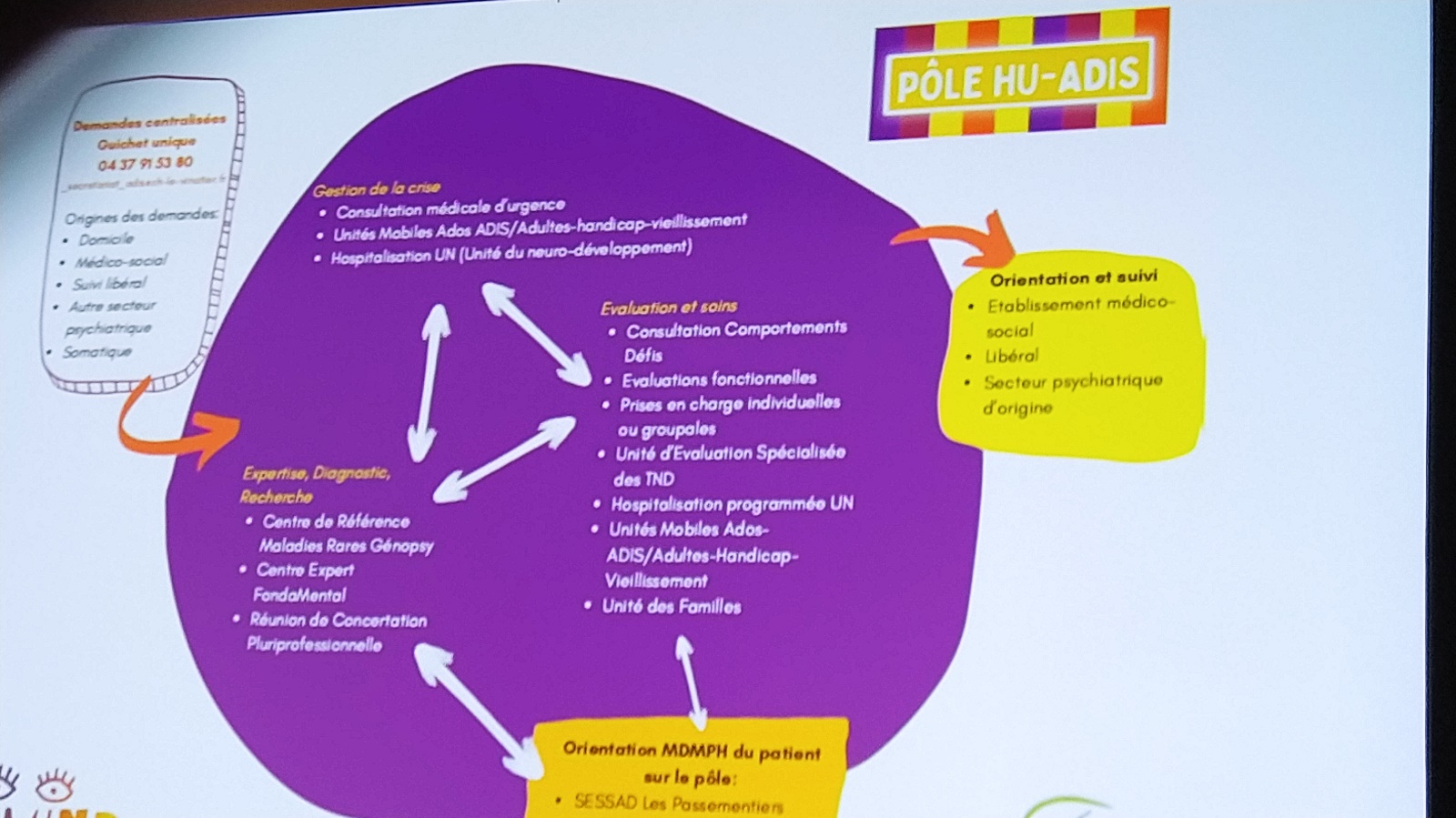 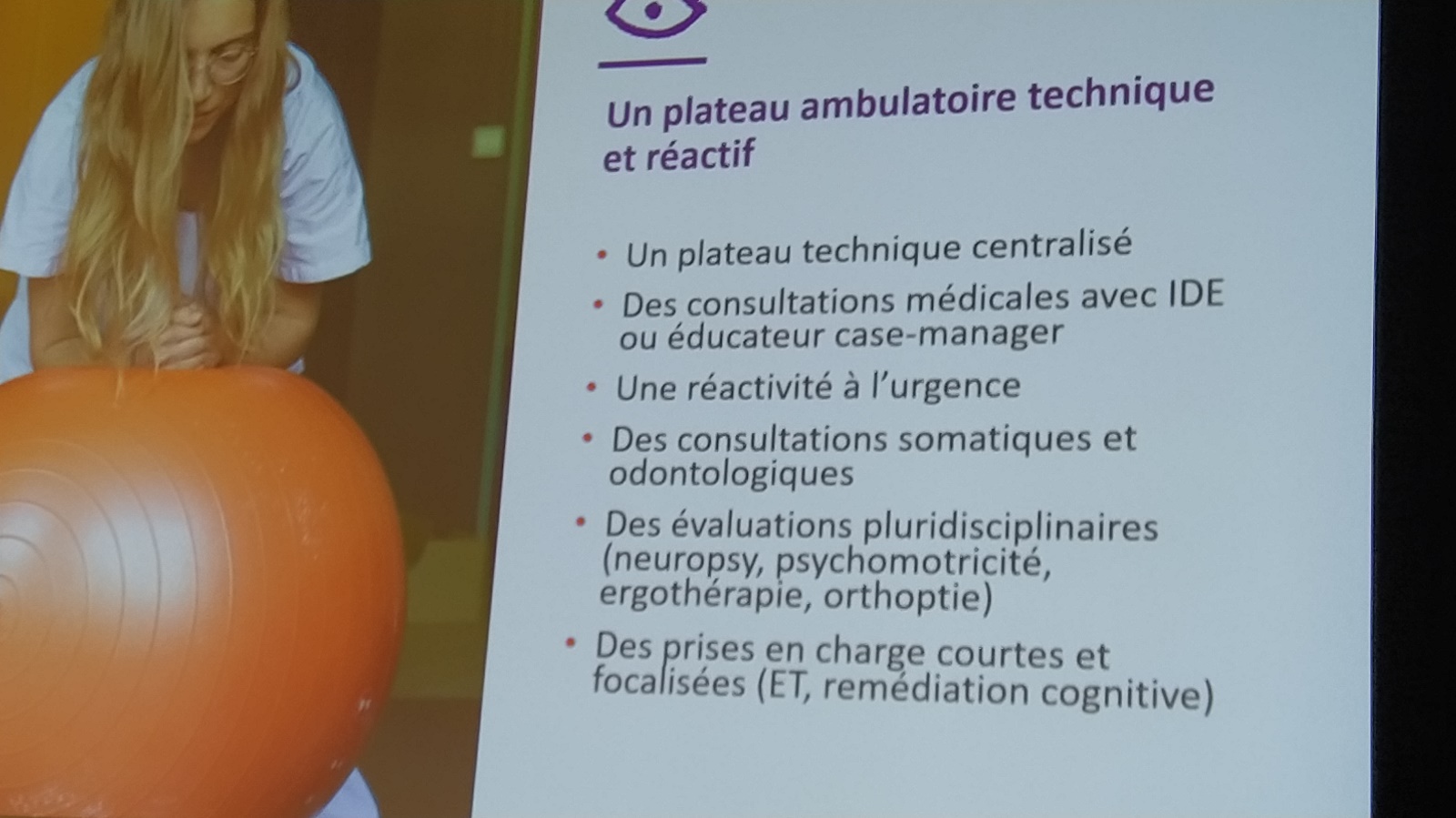 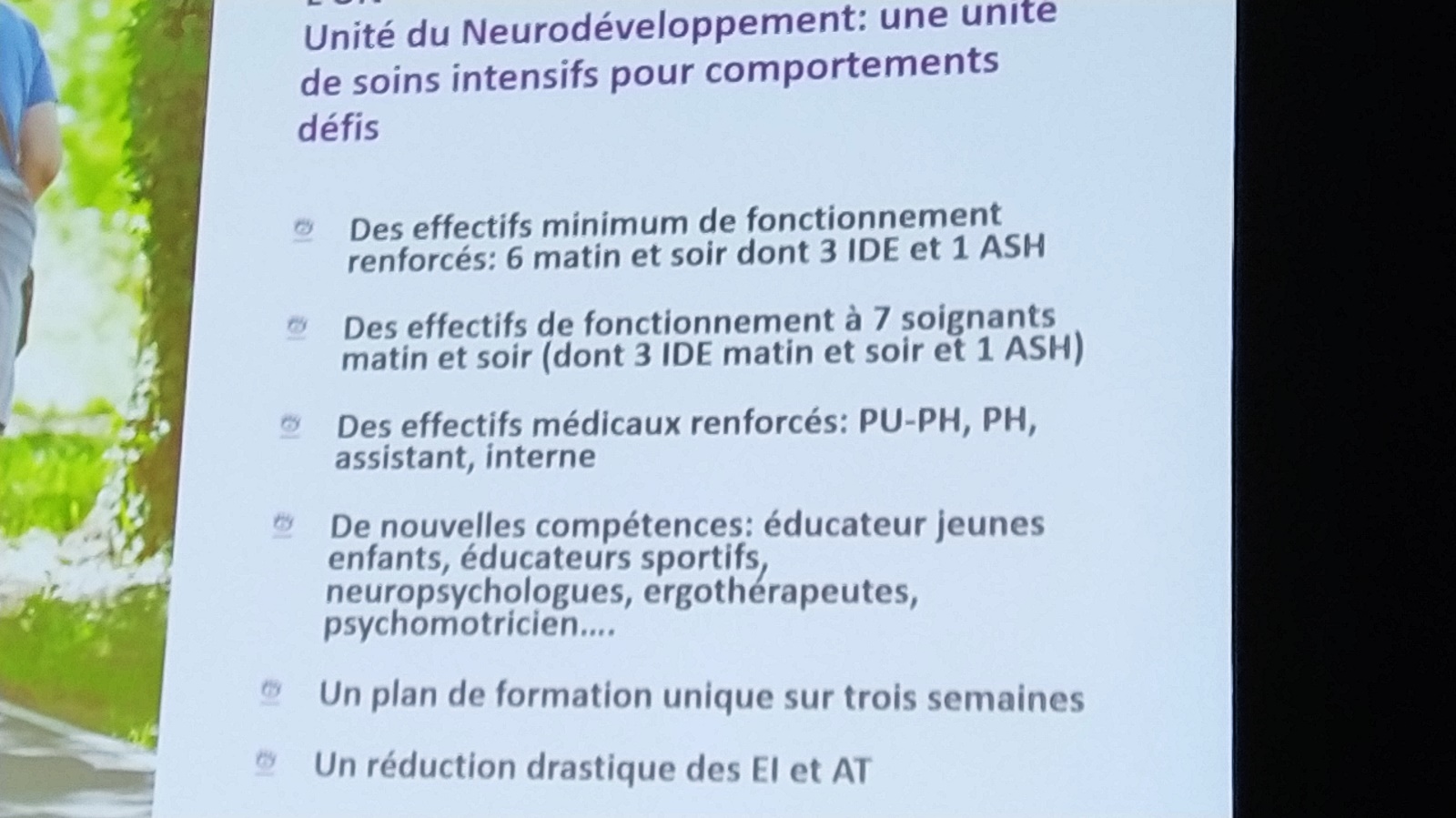 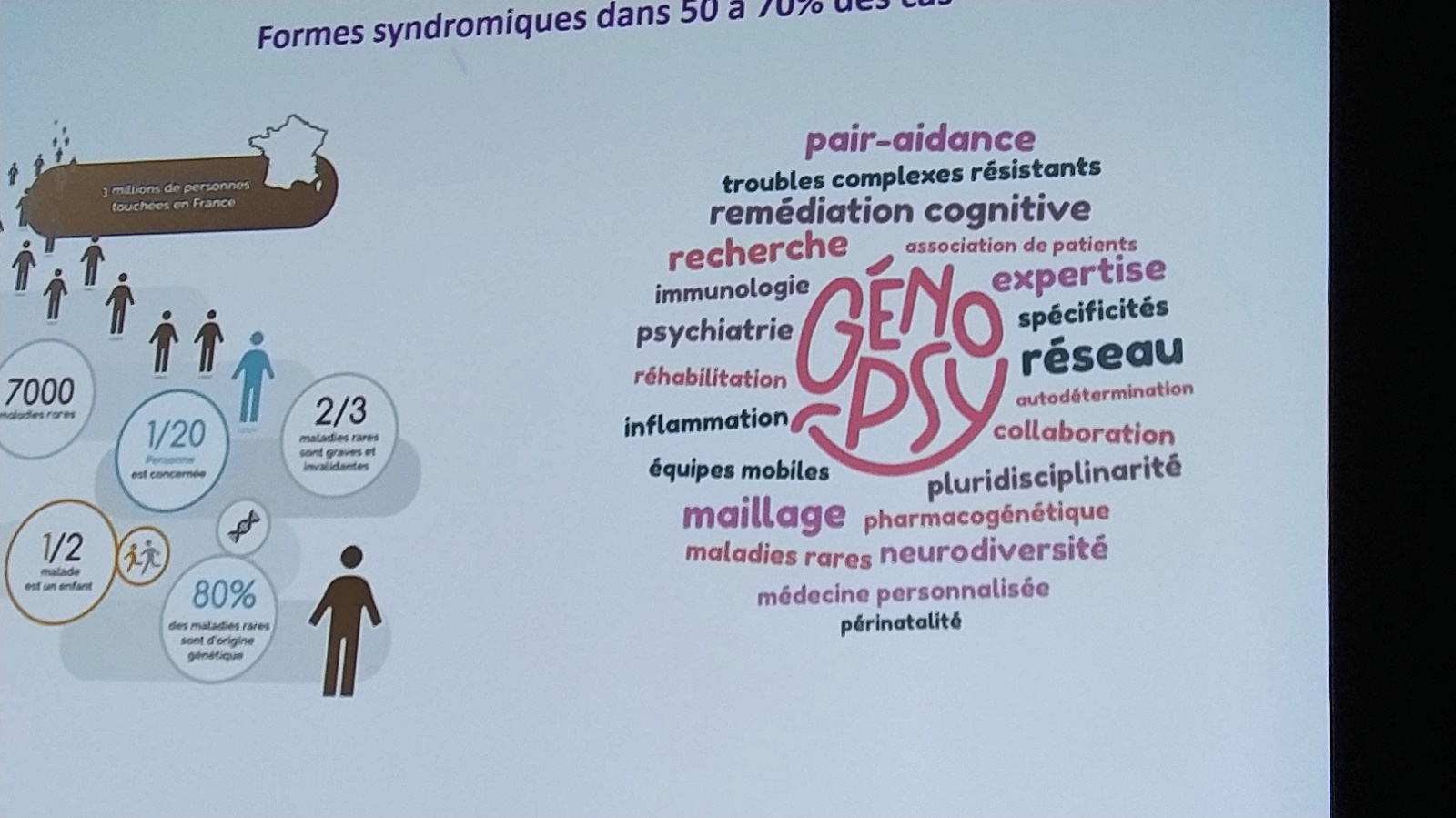 2 DU disponibles ! Dsl pour le cadrage !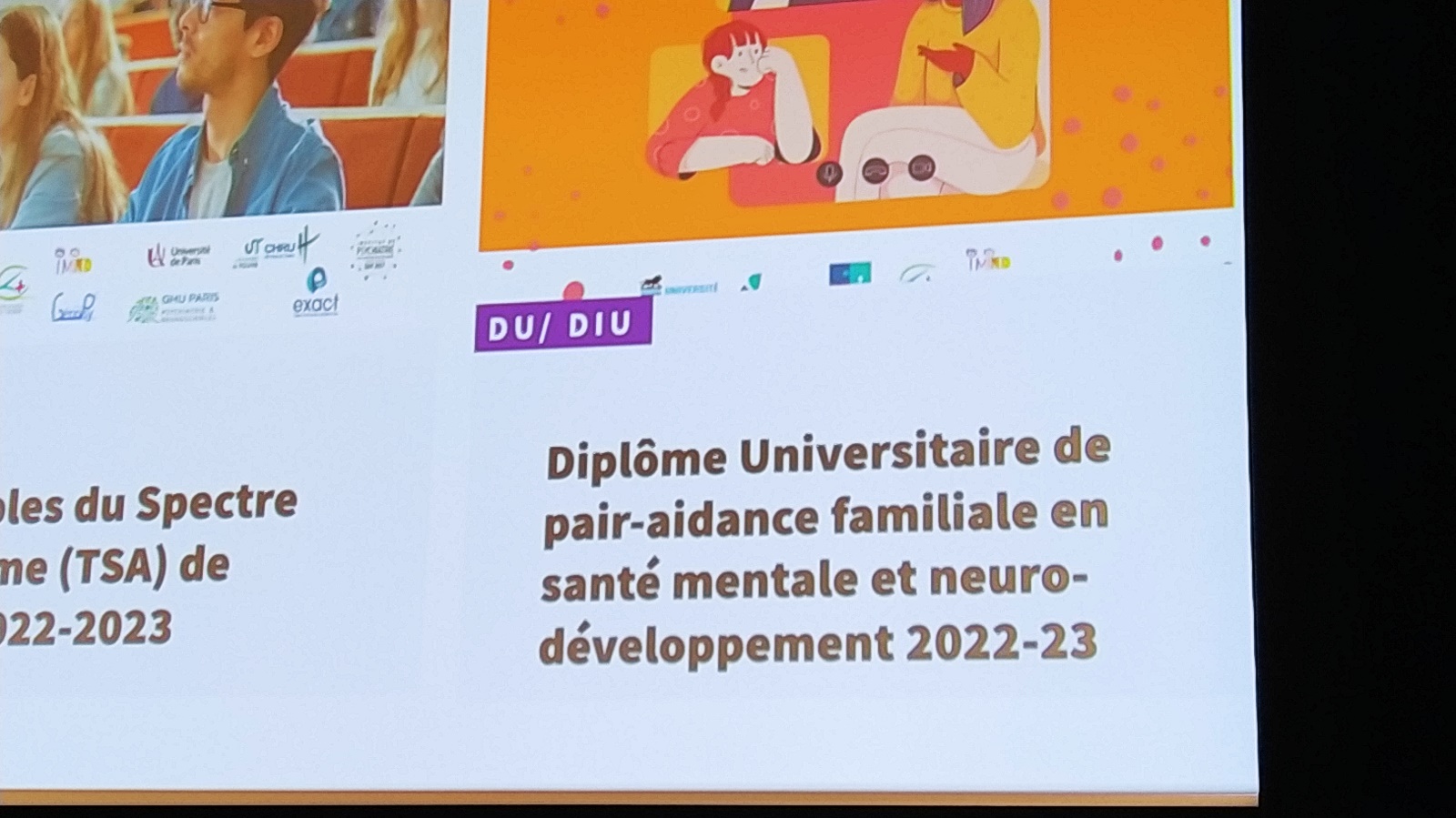 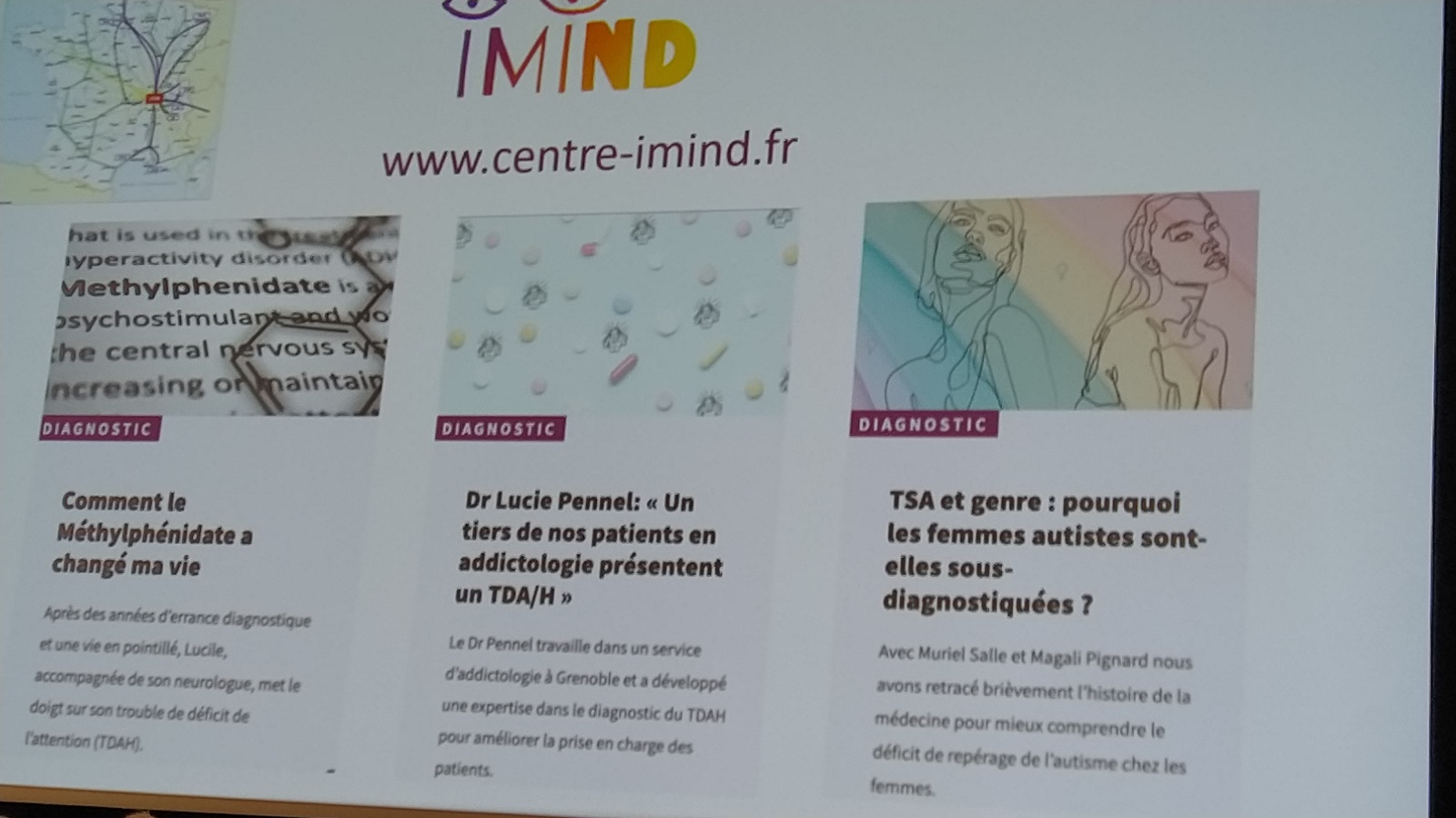 